                МАГАДАНСКАЯ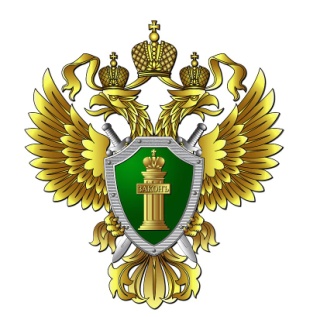                            ТРАНСПОРТНАЯ ПРОКУРАТУРА	Правила миграционного учета иностранных граждан в Российской Федерации упрощены 07.09.2020 вступил в силу федеральный закон от 08.06.2020 № 182-ФЗ «О внесении изменений в Федеральный закон «О миграционном учете иностранных граждан и лиц без гражданства в Российской Федерации» (далее – Федеральный закон).Федеральный закон направлен на упрощение порядка осуществления миграционного учета иностранных граждан и лиц без гражданства на территории России.Раньше в большинстве случаев иностранцы не имели возможности поставить на учет по месту пребывания по адресу принадлежащего им жилого помещения других иностранных граждан, в том числе членов своей семьи. Внесенные изменения позволяют всем категориям иностранцев, являющихся собственниками жилья, выступать принимающей стороной.Согласно Федеральному закону для участников Государственной программы по оказанию содействия добровольному переселению в Российскую Федерацию соотечественников, проживающих за рубежом, и членов их семей срок, в течение которого указанные лица освобождаются от постановки на учет по месту пребывания, увеличен до 30 дней со дня прибытия в место пребывания.Установлена обязанность иностранного гражданина самостоятельно уведомить орган миграционного учета о своем фактическом месте пребывания в случае, когда принимающая сторона находится за пределами Российской Федерации.Заявления о регистрации (снятии с регистрации) по месту жительства иностранными гражданами могут быть поданы теперь не только в личном порядке, но и в электронном виде через федеральную государственную информационную систему «Единый портал государственных и муниципальных услуг (функций)» (далее – ЕПГУ), а также через многофункциональные центры предоставления государственных и муниципальных услуг. Помимо этого, через ЕПГУ также могут быть осуществлены постановка на учет и снятие с учета по месту пребывания.При цитировании или перепечатке текста ссылка на Магаданскую транспортную прокуратуру обязательна!